English 10  Semester A 	5 Credits    Course Description:   English 10   This online-based course will engage the students in careful reading and analysis of challenging short stories as a means to explore various literary devices: subject, theme, mood, plot, narration.  Students will also explore types of equally challenging informational texts demonstrating differences in opinion, audience, and purpose, as well as delving into drama through William Shakespeare’s Macbeth.   The course focus will be on close reading of these complex texts.  As active readers, students will analyze and interpret textual detail, establish connections with their observations, and draw logical inferences while providing textual evidence.  Students will develop competency in researching and presenting informational writing pieces.Students will study techniques for improving reading comprehension, writing skills, grammar, and mechanics that are embedded in the tutorials of the course.Course Methodology:This is an online based course in which students will develop proficiency in the close reading and analysis of both nonfiction and literary texts, as well as skills of argumentative reading and writing.Acting as a facilitator, the instructor will guide students through each unit of study.  Students will be expected to actively seek assistance when needed.  Ultimately, students will be responsible for completing all assigned reading and activities to receive credit.Learner Resources:  Blended learning: Programmed Logic for Automated Teaching Operations (PLATO), books, Internet, filmMethods of EvaluationWriting AssignmentsShort Answer AssignmentsDiscussionProjectsResearch PaperLesson Assessment and Mastery TestsGrading: 	A=  90+%	B=  80+%	C=  70+%	Below 70% corrections requiredPlagiarism:The Merriam-Webster Dictionary defines plagiarism as using the words or ideas of another person as if they were your own words or ideas; presenting as new and original an idea or work derived from an existing source; copying and passing off (the expression of ideas or words of another) as one's own;  using (another's work) without crediting the source.(Merriam-Webster Dictionary   https://www.merriam-webster.com/dictionary/plagiarize)Plagiarized assignments will receive zero credit.Writing Assignments: All writing must be supported with relevant and accurate examples, facts, and details.  All final drafts must be word processed and printed. 	Types of assignments:Short answerParagraph (summary, paraphrase, commentary, analytic)Personal responseEssayResearch paperEnglish 10A  Assignment Sheet:			Name:PLATO								Internet site:  https://ple.platoweb.com   	Account Login:   SCAS1PLATO login: ________________ (first initial, last name)	Password:  passwordWhen you need to leave an assignment, be sure to click “Save and Exit” in the top right corner.PLATO Course English 10 Semester ARead and answer all questions included in Tutorials unless otherwise indicated.  Take the Mastery Test for each section unless otherwise indicated.  Many web pages throughout the tutorials are ones on which you type an answer, click “Submit” and self-correct.  Do all of those unless the syllabus tells you to skip them.On pages that you skip, you may need to type X on the blank assignment in order to progress to the next page.Your teacher will receive the answers you enter. Correct spelling and grammar rules must be used in your writing.  Remember, some pages need to be printed and handed in to your teacher.You are welcome to use audio along with your reading whenever it is available within the course; you will need to use it for all Introductions, Videos, Summaries, etc.  Unit 1   Literary Devices in Fiction  (2 credits)Unit 2	  Elements of Informational Nonfiction  (2 credits)Unit 3   Foundations of Stagecraft  (1 credit)Do only the tutorials, tests, and tasks listed below.Compare / Contrast Questions for Film and TextCharacters: Do the same characters appear in both the text and the film?  In the film, do they look like you imagined them while reading?  Did they display any differences or similarities?Plot:Is the plot the same in both the text and the film?  Often a film will leave out parts from the text.  Did you notice anything missing from the film?Setting: Is the setting the same in both? In the film, does it look the way you imagined while reading?  Is the setting important to the plot?Dialogue/Language:Is the dialogue among characters basically the same in both text and film?  If not, why do you think changes were made?Performance: What did you like better about the film’s presentation of the story?  Which was easier for you to understand?  More enjoyable?Name: ____________________________________________________  Date: _____________                 VENN DIAGRAM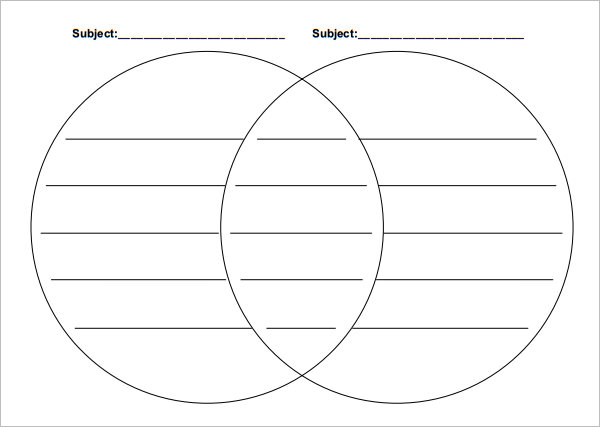 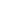 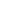 Grading Rubric for a Writing Assignment/EssayTotal Points: _____/16 						Grade:_____90-100% = A80-89% = B70-79% = C60-69 = D0-59% = FMLA Sample Works Cited PageThis page provides an example of a Works Cited page in MLA 2016 format.Works CitedDean, Cornelia. "Executive on a Mission: Saving the Planet." The New York Times, 22 May 2007, www.nytimes.com/2007/05/22/science/earth/22ander.html?_r=0. Accessed 12 May 2016.Ebert, Roger. Review of An Inconvenient Truth, directed by Davis Guggenheim. rogerebert.com, 1 June 2006, www.rogerebert.com/reviews/an-inconvenient-truth-2006. Accessed 15 June 2016.Gowdy, John. "Avoiding Self-organized Extinction: Toward a Co-evolutionary Economics of Sustainability." International Journal of Sustainable Development and World Ecology, vol. 14, no. 1, 2007, pp. 27-36.An Inconvenient Truth. Directed by Davis Guggenheim, performances by Al Gore and Billy West, Paramount, 2006.Leroux, Marcel. Global Warming: Myth Or Reality?: The Erring Ways of Climatology. Springer, 2005.Milken, Michael, et al. "On Global Warming and Financial Imbalances." New Perspectives Quarterly, vol. 23, no. 4, 2006, p. 63.Nordhaus, William D. "After Kyoto: Alternative Mechanisms to Control Global Warming." American Economic Review, vol. 96, no. 2, 2006, pp. 31-34.---. "Global Warming Economics." Science, vol. 294, no. 5545, 9 Nov. 2001, pp. 1283-84, DOI: 10.1126/science.1065007.Regas, Diane. “Three Key Energy Policies That Can Help Us Turn the Corner on Climate.” Environmental Defense Fund, 1 June 2016, www.edf.org/blog/2016/06/01/3-key-energy-policies-can-help-us-turn-corner-climate. Accessed 19 July 2016.Revkin, Andrew C. “Clinton on Climate Change.” The New York Times, 17 May 2007, www.nytimes.com/video/world/americas/1194817109438/clinton-on-climate-change.html. Accessed 29 July 2016.Shulte, Bret. "Putting a Price on Pollution." US News & World Report, vol. 142, no. 17, 14 May 2007, p. 37. Ebsco, Access no: 24984616.Uzawa, Hirofumi. Economic Theory and Global Warming. Cambridge UP, 2003.Contributors:Tony Russell, Allen Brizee, Elizabeth Angeli, Russell Keck, Joshua M. Paiz, Michelle Campbell, Rodrigo Rodríguez-Fuentes, Daniel P. Kenzie, Susan Wegener, Maryam Ghafoor, Purdue OWL Staff.ActivityTypeDate CompletedTeacher InitialsHoursGradeSubject and Theme in Fiction TutorialMastery TestShort answerObjectiveTone and Mood in Fiction Tutorial (includes the writing of an original short story pg 30) Mastery TestShort answerObjectiveWritingCharacter and Plot Development in Fiction Tutorial Mastery Test Short answerObjectiveNarrative Techniques in Fiction Tutorial Mastery TestShort answerObjectiveSymbolism in Fiction lesson Mastery TestShort answerObjectiveActivityTypeDate CompletedTeacher InitialsHoursGradeIntroduction to Informational Texts Tutorial  Mastery TestShort answerObjectiveOpinion in Informational Texts Tutorial (includes writing a 1-2 page persuasive article pgs 22-25  See MLA Works Cited sample page attached to this syllabus.  Print the article after writing it.  No Mastery Test.Short answerEssay writingAudience in Informational Texts Tutorial  Mastery TestShort answerObjectivePurpose in Informational Texts TutorialMastery TestShort answerObjectiveUnit Activity  See MLA Works Cited sample page attached to this syllabus.  Review tutorial on Opinion in Informational Texts. Print the report after writing it.Research Writing short report ActivityTypeDate CompletedTeacher InitialsHoursGradeStage Performance Tutorial (includes reading of Acts I and II of Macbeth)  Mastery TestShort answerObjectiveThemes of Shakespearean Drama Tutorial (includes reading of Acts III-V of Macbeth);  Mastery Test Activity; Unit Activity/Discussion:  Do Task 1 Part A. Short answerObjectiveCompare and contrasttext/filmThen do Task 1 Part B that includes watching a film of Macbeth that your teacher will provide. Before you begin, review the questions on the attached page.  Then as you watch the movie, take notes on the Venn diagram organizer on the next page. Take note of similarities and differences between the text and the movie. Prepare to share your text/film comparison orally with your teacher.Compare and contrast text/filmNote takingWritingOral presentation(discussion)GradingCriteriaExcellent-4Acceptable3Minimal2Unacceptable1Preparation andResearchPrepares byinvestigating awide range ofrelevant print andelectronic sources,including primarysources ifapplicable.Uses severalrelevant print andelectronic sources.Relies on only oneor two relevantsources.Shows littleevidence ofpreparation andresearch.Subject MatterAnalyzes andcomprehendssubject matter;meets or exceedswriting criteria.Shows good effortin comprehendingsubject matter;meets writingcriteria.Illustrates gaps inunderstandingsubject matter;does not meet allwriting criteria.Shows littleunderstandingof subject matter;meets one or two elements ofwriting criteria.ContentPurpose of writingis clear and reflectsassignment; introductionengages reader; ideas are well-developed andelaborated with substantial detail and evidencewhere appropriate; conclusion is strong.Purpose of writing is discernable andReflects assignment;introduction is provided; ideas aredeveloped andelaborated withdetail and evidenced where appropriate;conclusion is provided.Structure may be partially unclear,inappropriate, orlacking; introduction orconclusion islacking or minimal;organization ofparagraphs orconstruction ofsentences is flawed.Structure is largelyunclear,inappropriate, orlacking;introduction orconclusion ismissing; there aresignificant flaws inthe organization ofparagraphs orconstruction ofsentences.MechanicsOutstanding spelling,punctuation, andgrammar; enhanced vocabulary; variedsentencestructure.Some minorspelling,punctuation, orgrammar errors;somewhat variedsentencestructure.Numerous spelling,punctuation, orgrammar errors;repetitive sentencestructure.Significantspelling,punctuation, orgrammar errors;poor sentencestructure.